ZAMIERZENIA OPIEKUŃCZO- WYCHOWAWCZO-KSZTAŁCĄCE NA MIESIĄC PAŹDZIERNIK DLA GRUPY DZIECI 4-5 LETNICH„SMERFY”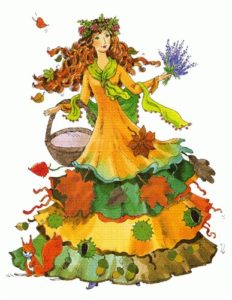 TYDZIEŃ I- Idzie jesień przez świat- zapoznanie dzieci z cechami jesiennegokrajobrazuTYDZIEŃ II- Zwierząt zapasy na zimowe czasy- poznawanie zwyczajów zwierząt przygotowujących się do zimyTYDZIEŃIII- Jesień w sadzie- poznanie wybranych owoców rosnących w sadzieTYDZIEŃ IV- Jesień w ogrodzie- poznanie warzyw rosnących w warzywniaku jesieniąTYDZIEŃ V- Będę strażakiem- zapoznanie dzieci z wyglądem i praca strażakaPali się!1. Uwaga! Uwaga! Uwaga!
Z ogniem to nie jest zabawa, właśnie
zapalił się dom,
Po strażaków dzwoń! ref. Dziewięć, dziewięć, osiem!
Cały dom się pali!
Przyjeżdżajcie, szybko,
Strażacy wspaniali! (2x)2. Uwaga! Uwaga! Uwaga!
Z ogniem to nie jest zabawa, właśnie
zapalił się las,
Na strażaków czas!Ref…Władysław BroniewskiOdlot bocianówStadem krążą już bociany                       Ponad wsią rodzinną,Odlatują w kraj nieznanyBo im tutaj zimno.Słychać klekot ich żałosny:- Strach nam srogiej zimy!Do widzenia aż do wiosny,Wcześniej nie wrócimy!